Sample Assessment Outline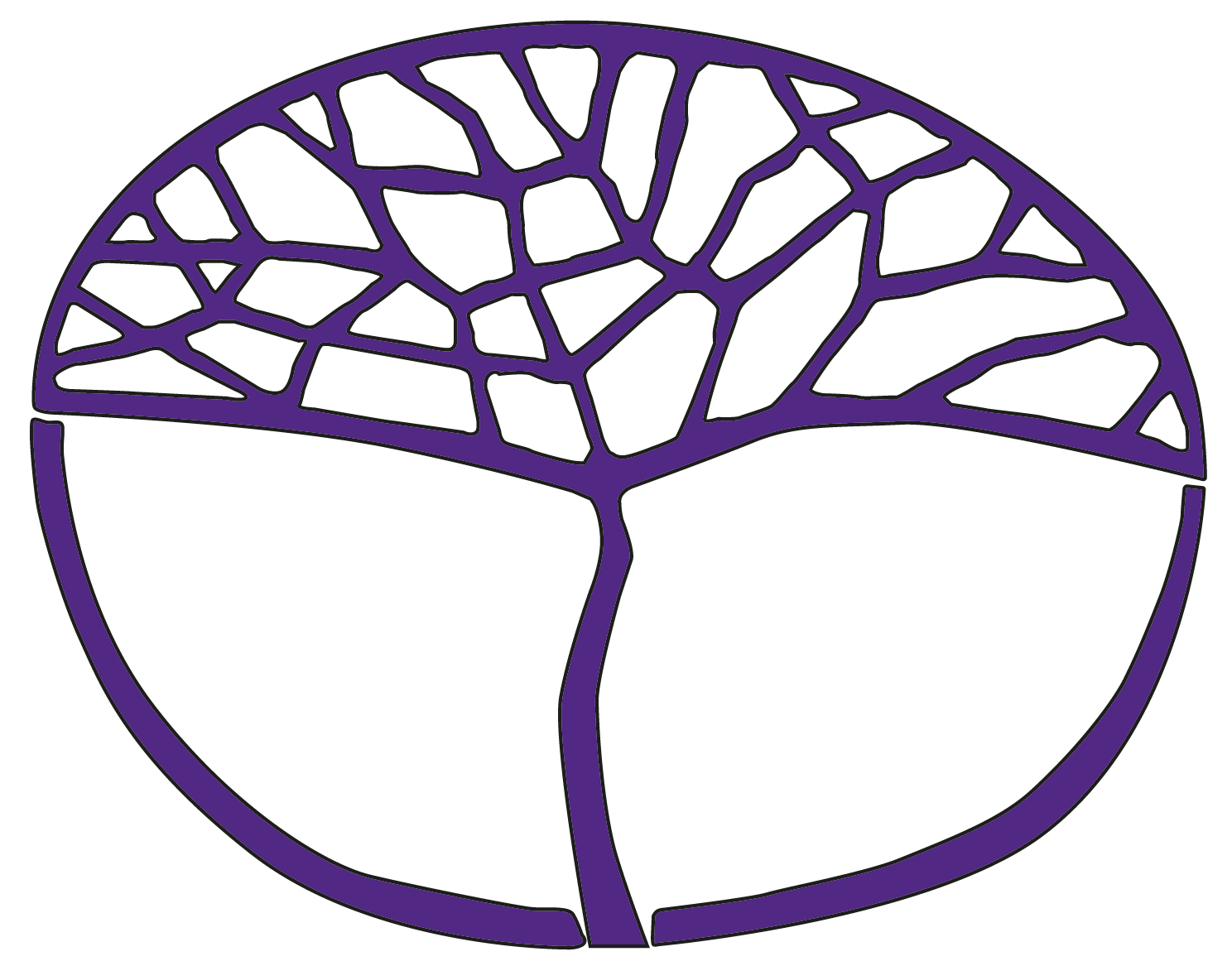 Health StudiesGeneral Year 11Copyright© School Curriculum and Standards Authority, 2019This document – apart from any third party copyright material contained in it – may be freely copied, or communicated on an intranet, for non-commercial purposes in educational institutions, provided that the School Curriculum and Standards Authority is acknowledged as the copyright owner, and that the Authority’s moral rights are not infringed.Copying or communication for any other purpose can be done only within the terms of the Copyright Act 1968 or with prior written permission of the School Curriculum and Standards Authority. Copying or communication of any third party copyright material can be done only within the terms of the Copyright Act 1968 or with permission of the copyright owners.Any content in this document that has been derived from the Australian Curriculum may be used under the terms of the Creative Commons Attribution-NonCommercial 3.0 Australia licenceDisclaimerAny resources such as texts, websites and so on that may be referred to in this document are provided as examples of resources that teachers can use to support their learning programs. Their inclusion does not imply that they are mandatory or that they are the only resources relevant to the course.Sample assessment outline Health Studies – General Year 11Unit 1 and Unit 2Assessment typeAssessment type weightingAssessment task weightingSubmission dateAssessment taskInquiry20%10%Week 15Task 4: Risk factor investigation – health inquiryInquiry20%10%Week 28Task 7: Investigation into the use of the Health Promoting School Model – principles, frameworks, models and theoriesProject50%25%Week 6Task 2: Research local health facilities and services – consumer healthProject50%25%Week 21Task 6: Health care research – consumer healthResponse30%10%Week 4Task 1: Topic test – holistic health; Beliefs, attitudes and values Response30%10%Week 9Task 3: Health promotion review – principles, frameworks, models and theoriesResponse30%10%Week 17Task 5: Media review – holistic healthTotal100%100%